SZCZEGÓŁOWA SPECYFIKACJATECHNICZNAPODBUDOWA Z KRUSZYWA ŁAMANEGOSTABILIZOWANEGO MECHANICZNIESST-02SPIS TREŚCI1. Wstęp .................................................................................................................................. 22. Materiały ............................................................................................................................. 23. Sprzęt. ................................................................................................................................. 44. Transport. ............................................................................................................................ 45. Wykonanie robót. ................................................................................................................ 56. Kontrola jakości robót. ........................................................................................................ 67. Obmiar robót. ...................................................................................................................... 98. Odbiór robót. ....................................................................................................................... 99. Podstawa płatności. ............................................................................................................. 910. Przepisy związane. ............................................................................................................ 91. Wstęp1.1 Przedmiot SSTPrzedmiotem niniejszej specyfikacji technicznej są wymagania dotyczące wykonania i odbioru robót związanych z wykonywaniem nawierzchni z płyt żelbetowych w ramach zamówienia pn.: „Przebudowa jezdni na wskazanych odcinkach dróg w Świnoujściu”. 1.2 Zakres stosowania SSTSpecyfikacja techniczna ST jest stosowana jako dokument przetargowy i kontraktowy przy zlecaniu i realizacji Robót wymienionych w p. 1.1.1.3 Zakres robót objętych SSTUstalenia zawarte w niniejszej specyfikacji dotyczą zasad prowadzenia robót związanych z wykonywaniem podbudów z kruszyw stabilizowanych mechanicznie wg PN-S-06102. Podbudowę z kruszyw stabilizowanych mechanicznie wykonuje się, zgodnie z ustaleniami podanymi w dokumentacji projektowej, jako podbudowę pomocniczą i podbudowę zasadniczą wg Katalogu typowych konstrukcji nawierzchni podatnych i półsztywnych.1.4 Określenia podstawoweStabilizacja mechaniczna - proces technologiczny, polegający na odpowiednim zagęszczeniu w optymalnej wilgotności kruszywa o właściwie dobranym uziarnieniu.Pozostałe określenia podstawowe są zgodne z obowiązującymi definicjami podanymi w SST-00 pkt.1.4.1.5 Podstawowe wymagania dotyczące RobótPodstawowe wymagania dotyczące Robót podano w SST-00 „Wymagania ogólne” pkt. 1.5.2. Materiały2.1 Ogólne wymagania dotyczące materiałów.Ogólne wymagania dotyczące materiałów podano w SST-00 „Wymagania ogólne” pkt. 22.2 Rodzaje materiałów.Materiałem do wykonania podbudowy z kruszyw łamanych stabilizowanych mechanicznie powinno być kruszywo łamane, uzyskane w wyniku przekruszenia surowca skalnego lub kamieni narzutowych, frakcji od 0 do 31,5 mm. Krzywa uziarnienia kruszywa, określona według PN-EN 933-1:2000 powinna leżeć między krzywymi granicznymi pól dobrego uziarnienia podanymi na rysunku 1.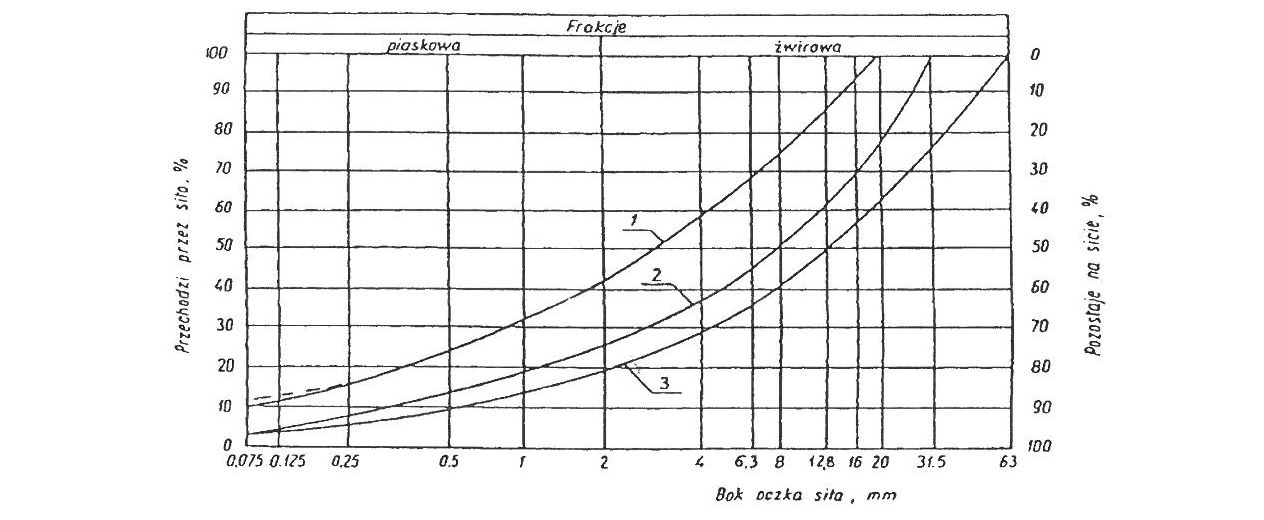 Rysunek 1. Pole dobrego uziarnienia kruszyw przeznaczonych na podbudowy wykonywane metodąstabilizacji mechanicznej:1-2 kruszywo na podbudowę zasadniczą (górną warstwę) lub podbudowę jednowarstwową,1-3 kruszywo na podbudowę pomocniczą (dolną warstwę).Tablica 1. Wymagania w stosunku do kruszywa wg normy PN-S-06102:1997Do zwilżania kruszywa należy stosować wodę czystą.3. Sprzęt.3.1 Ogólne wymagania dotyczące sprzętu.Ogólne wymagania dotyczące sprzętu podano w SST-00 „Wymagania ogólne” pkt. 3.3.2 Sprzęt do wykonania tymczasowych nawierzchni z elementów prefabrykowanych. Wykonawca przystępujący do wykonania podbudowy z kruszyw stabilizowanych mechanicznie powinien wykazać się możliwością korzystania z następującego sprzętu:a) mieszarek do wytwarzania mieszanki, wyposażonych w urządzenia dozujące wodę.Mieszarki powinny zapewnić wytworzenie jednorodnej mieszanki o wilgotności optymalnej,b) równiarek albo układarek do rozkładania mieszanki,c) walców ogumionych i stalowych wibracyjnych lub statycznych do zagęszczania. Wmiejscach trudno dostępnych powinny być stosowane zagęszczarki płytowe, ubijaki mechaniczne lub małe walce wibracyjne.4. Transport.4.1 Ogólne wymagania dotyczące transportu.Ogólne wymagania dotyczące transportu podano w SST-00 „Wymagania ogólne” pkt. 4.4.2 Transport materiałów.Kruszywa można przewozić dowolnymi środkami transportu w warunkach zabezpieczającychje przed zanieczyszczeniem, zmieszaniem z innymi materiałami, nadmiernym wysuszeniem izawilgoceniem.5. Wykonanie robót.5.1 Ogólne zasady wykonania robót.Ogólne wymagania dotyczące wykonywania robót podano w SST- 00 „Wymagania ogólne” pkt. 5.5.2 Przygotowanie podłoża.Podłoże pod tymczasowe nawierzchnie z elementów prefabrykowanych powinno być przygotowane zgodnie z wymaganiami określonymi w SST-01 „Koryto wraz z profilowaniem i zagęszczeniem podłoża”. Jeżeli podłoże wykazuje jakiekolwiek wady, to powinny być one usunięte. Podbudowa powinna być wytyczona w sposób umożliwiający jej wykonanie zgodnie z SIWZ i SST oraz z ustaleniami z Zamawiającym. Ukształtowanie podbudowy powinno się odbywać według wcześniej przygotowanych i odpowiednio zamocowanych linek.5.3 Rozkładanie mieszanki kruszywaMieszanka kruszywa powinna być rozkładana w warstwie o jednakowej grubości, takiej, aby jej ostateczna grubość po zagęszczeniu była równa grubości zakładanej. Grubość pojedynczo układanej warstwy nie może przekraczać 20 cm po zagęszczeniu. Warstwa podbudowy powinna być rozłożona w sposób zapewniający osiągnięcie wymaganych spadków i rzędnych wysokościowych. Jeżeli podbudowa składa się z więcej niż jednej warstwy kruszywa, to każda warstwa powinna być wyprofilowana i zagęszczona z zachowaniem wymaganych spadków i rzędnych wysokościowych. Rozpoczęcie budowy każdej następnej warstwy może nastąpić po odbiorze poprzedniej warstwy przez Zamawiającego. Wilgotność mieszanki kruszywa podczas zagęszczania powinna odpowiadać wilgotności optymalnej, określonej według próby Proctora, zgodnie z PN-B-04481 (metoda II). Materiał nadmiernie nawilgocony, powinien zostać osuszony przez mieszanie i napowietrzanie. Jeżeli wilgotność mieszanki kruszywa jest niższa od optymalnej o 20 % jej wartości, mieszanka powinna być zwilżona określoną ilością wody i równomiernie wymieszana. W przypadku, gdy wilgotność mieszanki kruszywa jest wyższa od optymalnej o 10 % jej wartości, mieszankę należy osuszyć.5.4 ZagęszczaniePo końcowym wyprofilowaniu warstwy kruszywa należy przystąpić do jej zagęszczenia przez wałowanie. Jakiekolwiek nierówności lub zagłębienia powstałe w czasie zagęszczenia powinny być wyrównane przez spulchnianie warstwy kruszywa i dodanie lub usunięcie materiału aż do otrzymania równej powierzchni. Wałowanie powinno postępować stopniowo od dolnej do górnej krawędzi podbudowy. Wskaźnik zagęszczenia podbudowy wg BN-77/8931-12 powinien odpowiadać przyjętemu poziomowi wskaźnika nośności podbudowy wg tablicy 1, lp. 11.5.5 Utrzymanie podbudowyPodbudowa po wykonaniu, a przed ułożeniem następnej warstwy, powinna być utrzymywana w dobrym stanie. Jeżeli Wykonawca będzie wykorzystywał, za zgodą Zamawiającego, gotową podbudowę do ruchu budowlanego, to jest obowiązany naprawić wszelkie uszkodzenia podbudowy, spowodowane przez ten ruch. Koszt napraw wynikłych z niewłaściwego utrzymania podbudowy obciąża Wykonawcę robót.6. Kontrola jakości robót.6.1 Ogólne zasady kontroli jakości robót.Ogólne zasady kontroli jakości robót podano w SST- 00 „Wymagania ogólne” pkt. 6.6.2 Kontrola przygotowania podłoża.Kontrola polega na sprawdzeniu zgodności z wymaganiami podanymi SST- 01 „Koryto wraz z profilowaniem i zagęszczeniem podłoża”- na podstawie oględzin.6.3 Badania w czasie robóta) Częstotliwość oraz zakres badań podano w tablicy 2.Tablica 2. Częstotliwość ora zakres badań przy budowie podbudowy z kruszyw stabilizowanych mechanicznieb) Uziarnienie mieszankiUziarnienie mieszanki powinno być zgodne z wymaganiami podanymi w pkt 2.3. Próbki należy pobierać w sposób losowy, z rozłożonej warstwy, przed jej zagęszczeniem. Wyniki badań powinny być na bieżąco przekazywane Zamawiającemu.c) Wilgotność mieszankiWilgotność mieszanki powinna odpowiadać wilgotności optymalnej, określonej według próby Proctora, zgodnie z PN-B-04481 (metoda II), z tolerancją +10% -20%. Wilgotność należy określić według PN-B-06714-17.d) Zagęszczenie podbudowyZagęszczenie każdej warstwy powinno odbywać się aż do osiągnięcia wymaganego wskaźnika zagęszczenia. Zagęszczenie podbudowy należy sprawdzać według BN-77/8931-12. W przypadku, gdy przeprowadzenie badania jest niemożliwe ze względu na gruboziarniste kruszywo, kontrolę zagęszczenia należy oprzeć na metodzie obciążeń płytowych, wg BN-64/8931-02 i nie rzadziej niż dwa razy na odcinek.Zagęszczenie podbudowy stabilizowanej mechanicznie należy uznać za prawidłowe, gdy stosunek wtórnego modułu E2 do pierwotnego modułu odkształcenia E1 jest nie większy od 2,2 dla każdej warstwy konstrukcyjnej podbudowy.e) Właściwości kruszywaBadania kruszywa powinny obejmować ocenę wszystkich właściwości określonych. Próbkido badań pełnych powinny być pobierane przez Wykonawcę w sposób losowy w obecnościZamawiającego.6.4 Wymagania dotyczące cech geometrycznych podbudowya) Częstotliwość oraz zakres pomiarówCzęstotliwość oraz zakres pomiarów dotyczących cech geometrycznych podbudowy podanow tablicy 3.Tablica 3. Częstotliwość oraz zakres pomiarów wykonanej podbudowy z kruszywa stabilizowanego mechanicznie.*) Dodatkowe pomiary spadków poprzecznych i ukształtowania osi w planie należy wykonać w punktach głównych łuków poziomych.b) Szerokość podbudowySzerokość podbudowy nie może różnić się od szerokości projektowanej o więcej niż±5 cm.Na jezdniach bez krawężników i obrzeży szerokość podbudowy powinna być większa od szerokości warstwy wyżej leżącej o co najmniej 25 cm.c) Równość podbudowyNierówności podłużne podbudowy należy mierzyć 4-metrową łatą lub planografem, zgodnie z BN-68/8931-04.Nierówności poprzeczne podbudowy należy mierzyć 4-metrową łatą. Nierówności podbudowy nie mogą przekraczać 20 mm dla podbudowy pomocniczej.d) Spadki poprzeczne podbudowySpadki poprzeczne podbudowy na prostych i łukach powinny być zgodne z założeniami, z tolerancją ± 0,5 %.e) Rzędne wysokościowe podbudowyRóżnice pomiędzy rzędnymi wysokościowymi podbudowy i rzędnymi projektowanymi nie powinny przekraczać + 1 cm, -2 cm.f) Ukształtowanie osi podbudowy i ulepszonego podłożaOś podbudowy w planie nie może być przesunięta w stosunku do osi projektowanej owięcej niż ± 5 cm.g) Grubość podbudowy i ulepszonego podłożaGrubość podbudowy nie może się różnić od grubości projektowanej o więcej niż dla podbudowy pomocniczej +10 %, -15 %.h) Nośność podbudowyModuł odkształcenia wg BN-64/8931-02 powinien być zgodny z podanym w tablicy 4.Ugięcie sprężyste wg BN-70/8931-06 powinno być zgodne z podanym w tablicy 4.Tablica 4. Cechy podbudowy6.5 Zasady postępowania z wadliwie wykonanymi odcinkami podbudowya) Niewłaściwe cechy geometryczne podbudowyWszystkie powierzchnie podbudowy, które wykazują większe odchylenia od określonych w punkcie 6.4 powinny być naprawione przez spulchnienie lub zerwanie do głębokości co najmniej 10 cm, wyrównane i powtórnie zagęszczone. Dodanie nowego materiału bez spulchnienia wykonanej warstwy jest niedopuszczalne. Jeżeli szerokość podbudowy jest mniejsza od szerokości projektowanej o więcej niż 5 cm i nie zapewnia podparcia warstwom wyżej leżącym, to Wykonawca powinien na własny koszt poszerzyć podbudowę przez spulchnienie warstwy na pełną grubość do połowy szerokości pasa ruchu, dołożenie materiału i powtórne zagęszczenie.b) Niewłaściwa grubość podbudowyNa wszystkich powierzchniach wadliwych pod względem grubości, Wykonawca wykona naprawę podbudowy. Powierzchnie powinny być naprawione przez spulchnienie lub wybranie warstwy na odpowiednią głębokość, zgodnie z decyzją Zamawiającego, uzupełnione nowym materiałem o odpowiednich właściwościach, wyrównane i ponownie zagęszczone. Roboty te Wykonawca wykona na własny koszt. Po wykonaniu tych robót nastąpi ponowny pomiar i ocena grubości warstwy, według wyżej podanych zasad, na koszt Wykonawcy.c) Niewłaściwa nośność podbudowyJeżeli nośność podbudowy będzie mniejsza od wymaganej, to Wykonawca wykona wszelkie roboty niezbędne do zapewnienia wymaganej nośności, zalecone przez Zamawiającego.Koszty tych dodatkowych robót poniesie Wykonawca podbudowy tylko wtedy, gdy zaniżenie nośności podbudowy wynikło z niewłaściwego wykonania robót przez Wykonawcę podbudowy.7. Obmiar robót.7.1 Ogólne zasady obmiaru robót.Ogólne zasady obmiaru robót podano w SST- 00 „Wymagania ogólne” pkt. 7.7.2 Jednostka obmiarowa.Jednostką obmiarową jest m2 / metr kwadratowy / wykonanej nawierzchni.8. Odbiór robót.Ogólne zasady odbioru robót podano w SST- 00 „Wymagania ogólne” pkt. 8.Roboty uznaje się za wykonane zgodnie z SST, jeżeli wszystkie pomiary i badania, z zachowaniem tolerancji wg punktu 6, dały wyniki pozytywne.9. Podstawa płatności.9.1 Ogólne ustalenia dotyczące podstawy płatności.Ogólne ustalenia dotyczące podstawy płatności podano w SST- 00 „Wymagania ogólne” pkt.9.9.2 Cena jednostki obmiarowej.Cena 1 m2 nawierzchni z elementów prefabrykowanych obejmuje :− prace pomiarowe i roboty przygotowawcze,− oznakowanie robót,− sprawdzenie i ewentualną naprawę podłoża,− przygotowanie mieszanki z kruszywa, zgodnie z receptą,− dostarczenie mieszanki na miejsce wbudowania,− rozłożenie mieszanki,− zagęszczenie rozłożonej mieszanki,− przeprowadzenie pomiarów i badań laboratoryjnych,− koszty wymienione w pkt. 17 SIWZ.10. Przepisy związane.Normy− PN-B-04481 Grunty budowlane. Badania próbek gruntu− PN-B-06714-12 Kruszywa mineralne. Badania. Oznaczanie zawartości zanieczyszczeńobcych− PN-B-06714-15 Kruszywa mineralne. Badania. Oznaczanie składu ziarnowego− PN-B-06714-16 Kruszywa mineralne. Badania. Oznaczanie kształtu ziarn− PN-B-06714-17 Kruszywa mineralne. Badania. Oznaczanie wilgotności− PN-B-06714-18 Kruszywa mineralne. Badania. Oznaczanie nasiąkliwości− PN-B-06714-19 Kruszywa mineralne. Badania. Oznaczanie mrozoodporności metodąbezpośrednią− PN-B-06714-26 Kruszywa mineralne. Badania. Oznaczanie zawartości zanieczyszczeńorganicznych− PN-B-06714-28 Kruszywa mineralne. Badania. Oznaczanie zawartości siarki metodąbromową− PN-B-06714-37 Kruszywa mineralne. Badania. Oznaczanie rozpadu krzemianowego− PN-B-06714-39 Kruszywa mineralne. Badania. Oznaczanie rozpadu żelazawego− PN-B-06714-42 Kruszywa mineralne. Badania. Oznaczanie ścieralności w bębnie LosAngeles− PN-B-06731 Żużel wielkopiecowy kawałkowy. Kruszywo budowlane i drogowe. Badaniatechniczne− PN-B-11111 Kruszywa mineralne. Kruszywa naturalne do nawierzchni drogowych. Żwir imieszanka− PN-B-11112 Kruszywa mineralne. Kruszywa łamane do nawierzchni drogowych− PN-B-11113 Kruszywa mineralne. Kruszywa naturalne do nawierzchni drogowych. Piasek− PN-B-19701 Cement. Cement powszechnego użytku. Skład, wymagania i ocena zgodności− PN-B-23006 Kruszywo do betonu lekkiego− PN-B-30020 Wapno− PN-B-32250 Materiały budowlane. Woda do betonu i zapraw− PN-S-06102 Drogi samochodowe. Podbudowy z kruszyw stabilizowanych mechanicznie− PN-S-96023 Konstrukcje drogowe. Podbudowa i nawierzchnia z tłucznia kamiennego− PN-S-96035 Popioły lotne− BN-88/6731-08 Cement. Transport i przechowywanie− BN-84/6774-02 Kruszywo mineralne. Kruszywo kamienne łamane do nawierzchni drogowych− BN-64/8931-01 Drogi samochodowe. Oznaczanie wskaźnika piaskowego− BN-64/8931-02 Drogi samochodowe. Oznaczanie modułu odkształcenia nawierzchnipodatnych i podłoża przez obciążenie płytą− BN-68/8931-04 Drogi samochodowe. Pomiar równości nawierzchni planografem i łatą− BN-70/8931-06 Drogi samochodowe. Pomiar ugięć podatnych ugięciomierzem belkowym− BN-77/8931-12 Oznaczanie wskaźnika zagęszczenia gruntuInne dokumenty− Katalog typowych konstrukcji nawierzchni podatnych i półsztywnych, IBDiM - Warszawa1997.LP.Wyszczególnienie właściwościKruszywa łamaneKruszywa łamaneBadaniawgLP.Wyszczególnienie właściwościPodbudowapomocniczaPodbudowazasadniczaBadaniawg1Zawartość ziaren mniejszych niż 0,075 mm nie więcej niż, % (m/m)od 2 do 12Od 2 do 10PN-91/B-06714/15(PN-EN 933-1:2000)2Zawartość nadziarna, nie więcej niż, % (m/m)105PN-91/B-06714/15(PN-EN 933-1:2000)3Zawartość ziaren nieforemnych, nie więcej niż,% (m/m)4035PN-78/B-06714/16(PN-EN 933-4:2001)4Zawartość zanieczyszczeń organicznych nie więcej niż, % (m/m)11PN-88/B-044815Wskaźnik piaskowy po pięciokrotnym zagęszczeniu metodą I lub II wg PN-88/B- 04481od 30 do 70od 30 do 70PN-EN 933-8:20016Ścieralność w bębnie LosAngelesa) ścieralność całkowita po pełnej liczbie obrotów nie więcej niżb) ścieralność po 1/5 pełnej liczby obrotów w stosunku do ubytku masy po pełnej liczbie obrotów nie więcej niż50353530PN-79/B-06714/42(PN-EN 1097-2:2000)7Nasiąkliwość, nie więcej niż, % (m/m)53PN-B-06714/18:1977(PN-EN 1097-6:2002)8Mrozoodporność ubytek masy po 25 cyklach zamrażania, nie więcej niż, % (m/m)1010PN-B-06714/19:19789Rozpad krzemianowy i żelazawy łącznie, nie więcej niż, % (m/m)--PN-78/B-06714/37(PN-EN 1744-1:2000)10Zawartość związków siarki w przeliczeniu na SO3, nie więcej niż, % (m/m)11PN-78/B-06714/37(PN-EN 1744-1:2000)11Wskaźnik nośności wnoś mieszanki kruszywa niemniejszy niż przy:- zagęszczeniu Is ≥1,00- zagęszczeniu Is ≥1,0360-załącznik ALp.Wyszczególnienie badańCzęstotliwość badańCzęstotliwość badańLp.Wyszczególnienie badańMinimalna liczba badańMaksymalna powierzchniapodbudowy przypadająca najedno badanie (m2)1Uziarnienie mieszanki2 razy na odcinek2002Wilgotność mieszanki2 razy na odcinek2003Zagęszczenie warstwy2 razy na odcinek2 razy na odcinek4Badanie właściwości kruszywadla każdej partii kruszywa i przy każdej zmianiekruszywadla każdej partii kruszywa i przy każdej zmianiekruszywaLp.Wyszczególnienie badań i pomiarówMinimalna częstotliwość pomiarów1Szerokość podbudowydo 4 pomiarów na każdy odcinek22 Równość podłużnado 4 pomiarów na każdy odcinek3Równość poprzecznado 4 pomiarów na każdy odcinek4Spadki poprzeczne*do 4 pomiarów na każdy odcinek5Rzędne wysokościowedo 4 pomiarów na każdy odcinek6Ukształtowaniedo 4 pomiarów na każdy odcinek7Grubość warstw podbudowy osi w planie*do 4 pomiarów na każdy odcinek8Nośność podbudowy:- moduł odkształcenia- ugięcie sprężystedo 4 pomiarów na każdy odcinekPodbudowa z kruszywa o wskaźniku wnoś nie mniejszym niż %Wymagane cechy podbudowyWymagane cechy podbudowyWymagane cechy podbudowyWymagane cechy podbudowyWymagane cechy podbudowyPodbudowa z kruszywa o wskaźniku wnoś nie mniejszym niż %Wskaźnik zagęszczenia Is nie mniejszy niżMaksymalne ugięcie sprężystepod kołem, mmMaksymalne ugięcie sprężystepod kołem, mmMinimalny moduł odkształcenia mierzony płytą o średnicy 30 cm, MpaMinimalny moduł odkształcenia mierzony płytą o średnicy 30 cm, MpaPodbudowa z kruszywa o wskaźniku wnoś nie mniejszym niż %Wskaźnik zagęszczenia Is nie mniejszy niż40 kN50kNod pierwszego obciążenia E1od drugiego obciążenia E26021,01,401,6060120801,01,251,4080140121,031,101,20100180